THE BULLETIN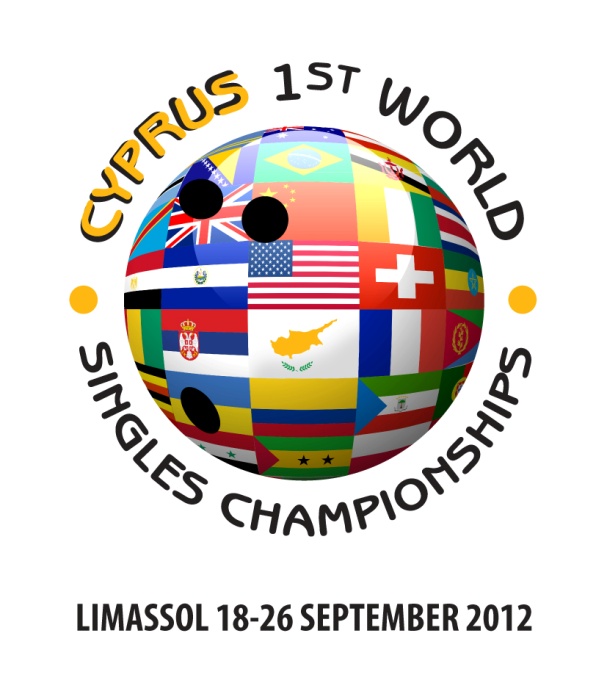 1st World Singles Championships 201218-26 September 2012 in Limassol, CyprusLimassol, 15 January 20121st World Singles Championships 2012: The Bulletin It is with great pleasure the Cyprus Bowling Federation presents The Bulletin of the 1st World Singles Championships 2012 (WSC 2012) for all federations affiliated to the World Tenpin Bowling Association.Please address all forms, questions, comments and remarks to the Host Tournament Manager of the 1st World Singles Championships 2012, Mr. Marios Nicolaides at info@cyprusbowling.comWe will not submit any further bulletins. Current information will always be published at the official web site www.cbf.com.cy and will be submitted via e-mail to the federations that have registered for the WSC 2012 only.The Cyprus Bowling Federation and Galactica Bowling Centre are looking forward to serve you in the coming year and during the championships and of course to welcome you to Limassol and Cyprus middle September 2012!!!Marios NicolaidesHost Tournament ManagerBulletin contentSchedule for meetings and competitionAbout the scheduleAbout the official practicePractice before the official practiceSchedule for activities before the official practiceSchedule for the official practiceSchedule for the qualification - Block 1Schedule for the qualification - Block 2Schedule for the final stepsSchedule for the finalsThe official hotels Episkopiana Hotel & Sports Resort2.1.1 Location2.1.2 Address information2.1.3 Room rates2.2 Ajax Hotel2.2.1 Location2.2.2 Address information2.2.3 Room ratesThe City of LimassolThe Galactica Bowling CentreHistoryFacilitiesFood and drink possibilitiesAddress and locationTechnical specificationsOil patternPro ShopEventsTeam managers meetingOpening ceremonyClosing and Medal ceremoniesFarewell dinnerFees and paymentsEntry feeSupporters feeBanquet feePayment informationEquipmentBowling ball procedureBowling ball, altering surfaceThe ball storeOther kind of articlesResult presentationsPress facilitiesServicesPress conferencesRestrictionsRefreshments for the pressOther facilitiesVIP loungeDressing roomsWhen and where to playAssignment methodSquad assignmentsLane assignmentsVarious informationFormat Bus serviceEntry CardsPhotosFlags and National anthemsTravel and visa informationCountries, where visas are necessarySpecial invitationsUpon your arrivalArrival packageInformation packageRegistrationCommitteesOrganizing CommitteeChampionship CommitteeJury of AppealForms and deadlinesEntry Form (A)Hotels Form  (B)Room list with names (C)Arrival and departure (D)Names in delegation (E)List of guests (F)Press Accreditation (G)Ball Registration Form (H)Presentation of the main WSC 2012 sponsors and partners1. Schedule for meetings and competition1.1 About the scheduleThe Galactica Bowling Centre is divided into two floors of 12 lanes each. The schedule is made for a maximum of 144 players of each gender. When no gender is mentioned in the schedule, it       indicates that men and women are playing at the same time, but on separate floors.1.2 About the official practiceDuring the official practice there will be 6 shifts of 10 minutes, in total 1 hour per player.1.3 Practice before the official practiceThe centre will be open for unofficial practice as follows:On Sunday, 16 September 2012 between 10:00 and 00:00.On Monday, 17 September 2012 between 10:00 and 00:00.On Tuesday, 18 September 2012 between 10:00 and 00:00.During unofficial practice, the price for one lane per hour is 15 euro.Lanes for practice before the official practice can be booked by contacting Marios Nicolaides at the email address info@cyprusbowling.com1.4 Schedule for activities before the official practice1.5 Schedule for the official practice1.6 Schedules for the Qualification - Block 11.7 Schedules for the Qualification - Block 21.8 Schedule for the Final steps1.9 Schedules for the Finals2. The official hotels 2.1 Episkopiana Hotel & Sports ResortAll rates mentioned include breakfast and all taxes.2.1.1 Location2.1.2 Address information2.1.3 Room ratesPlus 15 euro per person per day for Half Board supplement. 2.2 Ajax HotelAll rates mentioned include breakfast and all taxes.2.2.1 Location2.2.2 Address information2.2.3 Room ratesPlus 22 euro per person per day for Half Board supplement. Plus 44 euro per person per day for Full Board supplement. 3. The City of LimassolThe south coast town of Limassol is the island's largest seaside resort. Acting as a magnificent backdrop to the city that spreads for ten miles along the coast are the Troodos Mountains, in whose fertile foothills most of the country's grapes are grown. Limassol is the second largest city of      Cyprus, with a population of 300.000 and is the centre of the wine-making industry and an         important commercial and tourist centre. The town's carefree holiday atmosphere, with wide seafront promenade and bustling little shopping streets, is matched by the vivacity and energetic character of its people. With its fun-loving        reputation and the best nightlife on the island it is fitting that only Limassol stages some of the   Island’s best-known festivals: the annual Wine Festival in September, when the various wineries offer free samples of their products for ten days: the ten day pre-Lenten Carnival with masquerade parties balls and grand parades, the Limassol Festival in summer and the ancient Drama Festival at Kourion. Concentrated chiefly on the eastern side of Limassol, all types of holiday accommodation have been built close to the sea. These range from luxury hotels to apartments and villas. Near them are a wide range of taverns pubs, discos and nightclubs. There are numerous beaches to choose from. Some very popular during midsummer with the convenience of changing rooms, showers, cafes and bars, others quite uncrowded, particularly those on the outskirts of town, such as the sandy beach known as "Ladies Mile' west of the new harbour. Limassol also has an attractive, newly-completed marina equipped with every facility for the yachtsman. As a shopping centre Limassol offers the full range from ultra-modern to traditional and handmade. European wares also have a place alongside local produce and, as in other parts of the island, shoes and clothes can be made to measure in a matter of days. Busy St Andrews Street, not far from the seafront promenade, makes a fascinating trip with its quaint buildings and overhanging terraces, under which are an abundance of small shops. Another important shopping street is Makarios   Avenue, where many prestigious boutiques and showrooms are located, as well as small shops of every type. A tour to one of the wineries can easily be arranged in order to witness production and taste the final product. Down near the old port is Limassol Castle, where Richard the Lion heart allegedly married Queen Berengaria of Navarre in 1191 and crowned her Queen of England - the first Coronation and Royal Marriage to take place outside England. Its grounds house the Medieval Museum of Cyprus with interesting pottery and tombstones amongst its numerous exhibits. Limassol also has an Archaeological Museum, with fascinating statues and pottery finds the municipal Art gallery as well as a Folk Art Museum where specially staged room-sets display old clothes and utensils at their best. The Municipal Gardens with its small zoo also offers a pleasant stroll. 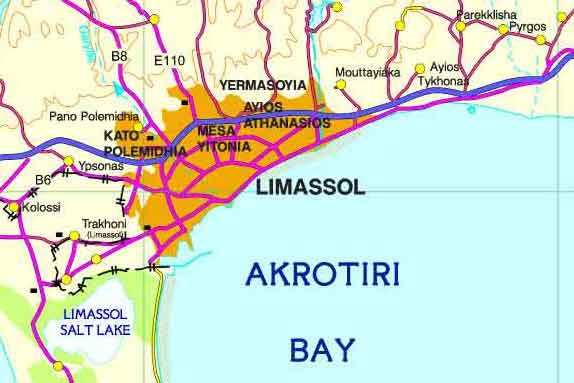 Limassol enjoys a rather temperate climate all year round, making travel to the area generally pleasant and comfortable.The temperatures in September are around 30 degrees Celsius or even higher, so be prepared with appropriate clothing and shoes.4. Galactica Bowling Centre4.1 HistoryThe Championship will be played in 24-lane Galactica Bowling Center. The 2 floor center (12 + 12 lanes) was built in 2007 and since then has hosted all the major events of the Cyprus Bowling Federation. It is also the venue of the Navigators cup. 4.2 FacilitiesThe centre is divided in three floors, with restaurant and entertainment facilities on the ground floor, reception, 12 lanes, Pro-shop, dressing rooms and café on the first floor and reception, 12 lanes, dressing rooms, meeting rooms and café on the second floor.The center will also turn different spaces into various function rooms during the WSC 2012, such as press area, VIP lounge and secretariat.4.3 Food and drink possibilitiesThe restaurant on the ground floor, as well as the café on the 1st and 2nd floors, will offer various hot meals as well as sandwiches, snack food, drinks and coffee during the championships.Both the cafés and the restaurant will be open in the morning and until a suitable time after the last squad each day.Since it is our experience that many teams usually carry water, fruit and chocolate from various stores to the competition venue, such items will be offered at the centre, at reasonable prices, to assist team officials and to avoid the need for individual storage spaces in the centre.4.4 Address and location4.5 Technical specifications4.6 Oil patternAll games will be played on one lane condition.4.7 Pro ShopThe Pro Shop in Galactica Bowling Centre is situated at the first floor. In the Pro Shop it is possible to buy balls, shoes, various equipment, shirts, etc.For any enquiries or orders please contact the center directly.5. Events5.1 Team managers meetingThe team managers meeting will be held at Galactica Bowling Centre on Tuesday, 18 of September at 20:00.Bus transportation will be arranged to and from the hotels to the centre in due time.Coffee, tea, other refreshments and snacks will be served at Galactica Bowling Centre.5.2 Opening ceremonyThe opening ceremony will be held at Galactica Bowling Centre on Wednesday, 19 of September at 19:30.We intend to keep the ceremony short with a few speeches.5.3 Closing and Medal ceremoniesThe Closing Ceremony will be held in the centre, on Tuesday 25 of September just after the conclusion of the Finals, expected about 16.30.The ceremony will include only medal presentations and a few speeches at the end. There will be no march in for all participants.5.4 Banquet dinnerThe banquet dinner will be held on Tuesday 25 of September at 20:00 at Episkopiana Hotel & Sports Resort.6. Fees and paymentsAll fees are in euro (€).6.1 Entry FeeThe WSC 2012 Entry Fee is 250 euro.This fee is payable for all delegations, including players, coaches, managers, head of delegations and other officials connected to each team.The Entry Fee includes the delegation fee to WTBA.6.2 Supporters FeeThe WSC 2012 Supporters Fee is 150 euro.This fee is for additional guests arriving with the teams. The fee covers full bus service and entrance to the centre and the banquet dinner. Such guests can not have any duties related to the team.6.3 Banquet feeThe WSC 2012 banquet dinner Fee is 50 euro.This fee is only for team supporters and not for the members of the delegation whom, of course, are invited to the banquet for free.6.4. Payment informationAll fees must be pre-paid. The payment details are as follows:Please remember to pay the bank charges to the remitting bank as well as to the receiving bank7. Equipment Bowling ball procedure7.1.1 	Only bowling balls manufactured on or after January 1, 1991 that are on the USBC   approved ball list are allowed for use in sanctioned WTBA competition.The online list may be found at WTBA website - www.worldtenpinbowling.com  Given that the online ball list was created on January 1, 1991 any bowling ball not on    the list and proven to be manufactured prior to January 1, 1991 have been previously  approved. A complete hard copy of the USBC approved ball list will be made available at the ball registration desk.Acceptance of manufactured balls prior to the inception of the USBC ball list for use in competition is at the discretion of the Tournament Committee7.1.2    Altering the surface of the bowling ball is allowed per rule 4.10.1.              During a stepladder final format, each match is considered a competition round.All balls used during competition shall be inspected and documented.  The inspection shall be limited to a) Eligibility of the ball b) Serial number c) Weight and balance            d) Number of balls.Registration bowling ballsEach player will be permitted to register a maximum of 6 bowling balls during the tournament.  Immediately following the official practice (latest one hour after the last practice    session) registration shall be made of the bowling balls to be used during the    championship events. Additions of maximum two bowling balls to the players’ bowling ball list shall be allowed (up to the maximum of 6) throughout the tournament provided they pass    rule 4.11.3 above.  Additions to a player’s bowling ball list shall be made no later than 1 hour prior to the start of the squad where the additional bowling ball(s) will be usedIn very special circumstances the Tournament Technical Committee may allow a replacement of a registered bowling ball. Each day during the events random inspection of the bowling balls may be performed.  The Tournament Technical Committee shall decide on the number of balls and the players, which shall be randomly selected. The inspection shall be limited to a visual inspection of the serial number of the balls and any modifications.The penalties for violation of the rule are a) Daily random inspection, zero score for the event in which the failed inspection was performed b) Medalists, zero score for the event c) Masters Finals, disqualification and all scores null and voidA maximum of five gripping holes are allowed in a bowling ball. The player must be able to reach each set of finger holes (not all four simultaneously) while using the thumb hole.  Any hole, which cannot be reached, is considered a balance hole. The ball must be balanced twice when one set of finger holes are for fingertip and the other set for conventional grip.When delivering the ball the player must have his/her thumb in or over the thumb hole.    It may not be 180 degrees away from the thumb hole It is not permissible to use resin/powder products anywhere outside of designated area in any WTBA event. The tournament manager shall/will designate such an areaBowling ball, altering surfaceBowling ball surface adjustments by hand are acceptable between games provided they are done in the designated area and that the adjustment procedure does not delay the bowler’s next turn.  Any use of chemicals must be on the ‘Acceptable list” as listed on WTBA website; www.worldtenpinbowling.com.  A full, up to date list of these products is available at WTBA website includes anything listed in the "Acceptable during certified competition" sections. It is not allowed to use anything listed in the "Products Containing Solids or Abrasives" section nor anything listed in the "Not acceptable at any time" sections. The ball must be wiped clean after any adjustments.Altering the surface of the bowling ball, besides what is mentioned in 4.10.1, is allowed in a designated area only during the official practice session, during the practice session immediately preceding a competition round, and between competition rounds.Altering the surface of the bowling ball during a game is not allowed. If the surface is adjusted during a game the penalty is zero pinfall in that game7.3 The ball storeBall Park in the bowling centre will be used to store the equipment. There will be an easy and short distance from Ball Park to the lanes.7.4 Other kind of articlesOften teams are carrying various tools and other goods belonging to their group while they are in the centre.We kindly ask you not to store such items in the press area, since we will prepare the room to be used by the press representatives solely.We will provide you with enough space in the ball store room to store other items, than just bags and balls, related to your teams. The room will furthermore always be guarded.8. Result presentationsThe latest technology will be in use both for the present press officials and in relation to              accumulation and presentation of scores and standings.All games will be recorded in a database system, stored by a connection directly to the score       system, in other words no re-typing of results will take place.This technique allows us to offer a row of results service facilities - in all situations with a          presentation shortly after the conclusion of each game - such as:Squad standings at the mid screens after the conclusion of each gameEvent standings at the mid screens at the conclusion of each squadAutomatically uploads of all games and standings to the Internet shortly after the conclusion of each gamePresentation on various screens and monitors centrally situated in the centre.The official WSC 2012 Website - www.cbf.com.cy - will be in use for the result presentations as well as all other information related to the championships.A completed list of results will be available at www.cbf.com.cy soon after the conclusion of the Championships.9. Press facilities9.1 ServicesOne meeting room will be used for the press activities. We expect to be able to provide space and capacity for about 30 press representatives in the room.The laptops of all press representatives will be connected through the internal server, either wireless or through cables. The use of the line for Internet communication is free of charge and the same goes for outgoing faxes, the use of printers and a phone for internal use in the centre. Concerning external phone communication we do expect the press representatives to use their own mobiles.Extra cables for PDS plugs and extra electricity extensions will be available in the centre.9.2 Press conferencesA press conference will be held in the press area after the conclusion of each day.Other minor interviews with individual players will be allowed in the press area, but we intend to keep this to the minimum for the sake of all working in the room.9.3. RestrictionsWith the exception of the press conferences and some interviews, the access to the press room will be strictly restricted. Entry allowed only to those with press cards controlled by an observer, to    ensure calm surroundings and professional working conditions for the press. 9.4. Refreshments for the pressA refreshment service in form of coffee, tea and drinks will be available for all accredited press officials in a nearby situated VIP Lounge - free of charge.10. Other facilities10.1. VIP loungeDuring the duration of the WSC 2012, a VIP Lounge will be available for important guests,     sponsors, presidium members, federation presidents, accredited press officials and other invited guests. The access to the VIP lounge will be restricted by entry cards controlled by an observer.In the VIP lounge refreshments such as coffee, tea and cold drinks will be served to our guests free of charge.10.2. Dressing roomsNormally there is a very little, sometimes no need for dressing rooms during championships, since the players are changing to their playing uniforms at the hotel. But should there be a need, a room will be available.11. When and where to play11.1 Assignment methodDespite having entry information, from previous experience we know that sometimes the number of players and/or even the number of teams may not arrive due to unforeseen circumstances therefore we are unable to know the exact numbers to be expected.  As a consequence preliminary made draws for lane assignments must be redone and all distributed material must be thrown away and new copies made.The method used during the WSC 2012 will therefore be that no draw will be made until the end of the registration, which will provide us with the exact number of players before the draw is made and no repetition of the procedure will be needed.The draw will be carried through by the Championship Committee.11.2 Squad assignmentsThe countries will be assigned to squads by the Championship Committee.The exact number of squads will depend on the number of players and the presented schedule in chapter 1 of this bulletin may therefore be changed slightly.11.3 Lane assignmentsThe draw for the lane assignment in each squad will be done randomly by the Championship   Committee.12. Various information12.1 FormatThe WSC format will be as follows:Each member federation will be entitled to enter a maximum of two men and two women.Each athlete will bowl 12 qualifying games in two 6-game blocks.After qualification, the top 24 men and women, by total pinfall, will participate in single elimination matches.The top eight men and women will receive a first round bye.The remaining sixteen will bowl head-to-head, the winners being the first to win three games.  These bowlers will be ranked in a bracket format (1-16, 2-15, etc.).The eight winners will bowl the eight byes in similar matches, bracket format, which will continue until a winner is determined.  Two bronze medals will be distributed in each gender, to the losers in the semifinal matches.All games will be played on one condition.For  WSC the player must have reached the age of 15 years on 1 January in the year of the championship. 12.2 Bus serviceThere are two (2) International Airports in Cyprus: Paphos International Airport and Larnaca International Airport - ONLY.  We will arrange transportation from any of these two airports, so feel free to choose the most convenient for your federation and in conjunction with departures a similar service will be provided.We will arrange an airport pick-up for everybody. You will be met directly after the exit of the    security area at the airports.  Watch out for our championships logo and please do not leave the airport alone.  In case of any problems locating the person meeting you at the airport, please give me a call at +357 99 619350.A fixed shuttle service hotel-centre-hotel will be provided for all players, coaches, officials,       Presidium members and supporters with an official entry throughout the whole duration of the championships.In addition there will be mini busses available for various special situations.12.3 Entry CardsEach player, official, press representative, Presidium member, member of the local organisation and guest will receive an entry card.There will be three levels of entry cards:Access to the centre, the VIP lounge and the press room.Access to the centre and the press room.Access to the centre.There will be an entrance fee to the bowling centre for spectators during the WSC 2012:- Daily Ticket to the Galactica bowling is 5 euro- Championship Pass to the Galactica bowling is 20 euro.12.4 PhotosA printed programme will be prepared with photos of individuals. Therefore please send your players photos.12.5 Flags and National anthemsABF and PABCON participating federations are reminded to bring along 2 national flags and 1 CD of their national anthem. 13. Travel and visa information13.1. Countries, where visas are necessaryNo visa for entry is required for more than 185 countries / regions. However, the visa-free period may vary among countries / regions. The entry forms are NOT valid as visas. In case of any doubt, we will recommend you to contact the Cyprus embassy or consular in your country and ask for the demands and the application procedure.13.2 Special invitationsIn some occasions visas can be obtained without any special invitations from our side.In other cases, special invitations and/or letter might be necessary to process the visa application at the Cyprus embassy or consular in your country.  In these cases please contact us in good time and also specify if any special content / information needed to be included on the letter we provide.14. Upon your arrival14.1 Arrival packageComing by plane you will be met by the championship staff taking care of your further transportation to the hotel and/or the centre depending on the time of arrival.14.2 Information packageInformation packages will be handed over to you at the registration counter. There will be separate packages for the team officials and other packages for the players.14.3 RegistrationIt is very important that each team manager turns up for a registration in the centre soonest possible after arrival. During the registration we will validate the number of players, the data of the players and all payments.15. Committees15.1 Organizing CommitteeTo be announced.15.2 Championship CommitteeKim Thorsgaard Jensen, WTBA Tournament Director.Pini Hershkoviz, WTBA Technical Delegate.	Marios Nicolaides, Host Tournament Manager.15.3 Jury of AppealWill be announced latest at the Team Managers meeting16. Forms and deadlinesAttached to this bulletin are 8 forms related to the WSC 2012.We are hoping for your kind understanding in the necessity of enforcing the presented deadlines. It is in all aspects for the benefit of the players, all present officials and the whole organization that we are as well prepared in advance as far as possible. 16.1 Form A: Entry FormThe deadline for the Entry Form to be submitted is 1 June 2012.Federations sending the Entry Form later than 1 June 2012 will not have their players included in the 1st World Singles Championships. The strict enforcement of the deadline is to ensure all participants and officials a well planned championship with stable schedules.16.2 Form B: Hotel Form The deadline for the Hotel Form to be submitted is 1 June 2012.Federations sending the Hotel Form later than 1 June 2012, cannot expect to be accommodated at the official hotels, cannot expect to benefit from the special hotel rates and will not be able to    benefit from the provided bus shuttle service during the championships.Additionally there will be no bus service for federations choosing to accommodate their       delegations at other hotels other than the official hotels. All hotel reservations and payments must be made through Cyprus Bowling Federation. 16.3 Form C: Room list with namesThe deadline for the room list with names to be submitted is 1 July 2012.16.4 Form D: Arrival and departureThe deadline for the arrival and departure information to be submitted is 1 July 2012.16.5 Form E: Names in delegationThe deadline for the list of names in the delegation to be submitted is 1 July 2012.16.6 Form F: List of guestsThe deadline for the List of guests to be submitted is 1 July 2012.16.7 Form G: Press AccreditationThe deadline for the Press Accreditation to be submitted is 1 July 2012.16.8 Form H: Ball Registration FormThe form must - for each player participating - be filled in before your departure from your home country.Form A: Entry FormPlease return this form even if you do not want to participate in the WSC 2012!Form B: Hotel Form  Please return this form even if you are accommodating your delegation at another hotel!Type of rooms (field no. 2 to in the table above):1 = Single Room / 2 = Double Room / 3 = Three Bed Room All hotel reservations and payments must be made through Cyprus Bowling Federation. We can only guarantee transportation and other services, if the reservation is made through us.Form C: Room list with namesType of rooms (field no. 2 to in the table above):1 = Single Room / 2 = Double Room / 3 = Three Bed Room Form D: Arrival and departureWe will arrange an airport-pick-up for everybody. You will be met directly after the exit of the security area at the airport. Please watch out for our Championships logo, please do not leave the airport alone.  If you miss the person meeting you at the airport please give me a call at +357 99 619350Form E: Names in delegationForm F: List of guestsForm G: Press AccreditationForm H: Ball Registration FormPre fill one issue of this form for each player before departure from your home country (only the white fields).Upon conclusion of the official practice, please cross the field X for those balls (maximum 6) you want to use during the championships.EL=Eligible / WB=Weight and balance / HA=Hardness / AC=Accepted / RE=Rejected / SE=Selected by the playerPresentation of the main WSC 2012 sponsors and partnersWTBA - Galactica bowling center- Crusial ServicesWe welcome you to Limassol and Cyprus!We welcome you to the 1st WSC 2012!Please pay attention to the deadlines presented in this bulletin, it will not be possible for any federation to enter the championships not meeting the entry deadline (Form A).WeekdayDateFromToActivityMonday17.09.201210.00-Ball Check – entire dayMonday17.09.201210.00-Unofficial PracticeWeekdayDateFromToActivityTuesday18.09.2012--Last day of arrivalsTuesday18.09.201210.00-Ball Check – entire dayTuesday18.09.201210.00-Unofficial PracticeTuesday18.09.201220.0021.00Team Managers MeetingWeekdayDateFromToActivityWednesday19.09.201209.0019.00Ball CheckWednesday19.09.201208.1509.00Lane maintenanceWednesday19.09.201209.0010.00Official Practice Squad 1Wednesday19.09.201210.0010.45Lane MaintenanceWednesday19.09.201210.4511.45Official Practice Squad 2Wednesday19.09.201211.4512.30Lane MaintenanceWednesday19.09.201212.3013.30Official Practice Squad 3Wednesday19.09.201213.3014.15Lane MaintenanceWednesday19.09.201214.1515.15Official Practice Squad 4Wednesday19.09.201215.1516.00Lane MaintenanceWednesday19.09.201216.0017.00Official Practice Squad 5Wednesday19.09.201217.0017.45Lane MaintenanceWednesday19.09.201217.4518.45Official Practice Squad 6Wednesday19.09.201218.4519.30Break and line upWednesday19.09.201219.3020.00Opening CeremonyWeekdayDateFromToActivityThursday20.09.201208.0009.00Lane MaintenanceThursday20.09.201209.0012.30Qualification Block 1, Squad 1Thursday20.09.201212.3013.30Lane MaintenanceThursday20.09.201213.3017.00Qualification Block 1, Squad 2Thursday20.09.201217.0018.00Lane MaintenanceThursday20.09.201218.0021.30Qualification Block 1, Squad 3WeekdayDateFromToActivityFriday21.09.201208.0009.00Lane MaintenanceFriday21.09.201209.0012.30Qualification Block 1, Squad 4Friday21.09.201212.3013.30Lane MaintenanceFriday21.09.201213.3017.00Qualification Block 1, Squad 5Friday21.09.201217.0018.00Lane MaintenanceFriday21.09.201218.0021.30Qualification Block 1, Squad 6WeekdayDateFromToActivitySaturday22.09.201208.0009.00Lane MaintenanceSaturday22.09.201209.0012.30Qualification Block 2, Squad 2Saturday22.09.201212.3013.30Lane MaintenanceSaturday22.09.201213.3017.00Qualification Block 2, Squad 3Saturday22.09.201217.0018.00Lane MaintenanceSaturday22.09.201218.0021.30Qualification Block 2, Squad 1WeekdayDateFromToActivitySunday23.09.201208.0009.00Lane MaintenanceSunday23.09.201209.0012.30Qualification Block 2, Squad 5Sunday23.09.201212.3013.30Lane MaintenanceSunday23.09.201213.3017.00Qualification Block 2, Squad 6Sunday23.09.201217.0018.00Lane MaintenanceSunday23.09.201218.0021.30Qualification Block 2, Squad 4WeekdayDateFromToActivityMonday24.09.201208.0009.00Lane MaintenanceMonday24.09.201209.0011.00Final Step 1 (4 matches)Monday24.09.201211.0012.00Lane MaintenanceMonday24.09.201212.0014.00Final Step 1 (4 matches)Monday24.09.201214.0015.00Lane MaintenanceMonday24.09.201215.0017.00Final Step 2 (4 matches)Monday24.09.201217.0018.00Lane MaintenanceMonday24.09.201218.0020.00Final Step 2 (4 matches)WeekdayDateFromToActivityTuesday25.09.201208.0009.00Lane MaintenanceTuesday25.09.201209.0011.00Final Step 3 (4 matches)Tuesday25.09.201211.0012.00Break and lane maintenanceTuesday25.09.201212.0013.00Women’s Semi FinalsTuesday25.09.201213.0014.00Women’s FinalTuesday25.09.201214.0015.00Men’s Semi FinalsTuesday25.09.201215.0016.00Men’s FinalTuesday25.09.201216.3017.00Medal CeremoniesTuesday25.09.201220.00-Banquet DinnerWeekdayDateFromToActivityWednesday26.09.2012--DepartureDistance to downtownAbout 20 minute driveDistance to the airports:LarnacaPaphosAbout 60 minute driveAbout 30 minute driveDistance to the centreAbout 15 minute driveAddressEpiskopiana Hotel & Sports ResortKremmastis rd. Cy3505 - P.O.Box 51413Episkopi, Limassol – CyprusPhone+357 25 935093Fax+357 25 935094E-mailinfo@episkopiana.comWebsitewww.episkopiana.comSingle room100 euro per day per room – bed and breakfast basisDouble room110 euro per day per room – bed and breakfast basis3-bed room140 euro per day per room – bed and breakfast basisDistance to downtownAbout 10 minute driveDistance to the airportsAbout 50 minute driveDistance to the centreAbout 5 minute driveAddressAjax HotelGeorgiou Neophytou & D. Nicolaou Street 
P.O. Box 56988, 3311 Limassol, CyprusPhone+357 25 590000Fax+357 25 591222E-mailinfo@ajaxhotel.comWebsitewww.ajaxhotel.comSingle room120 euro per day per room – bed and breakfast basisDouble room120 euro per day per room – bed and breakfast basis3-bed room150 euro per day per room – bed and breakfast basisDistance to the airportsAbout 50 minutes driveDistance to downtownAbout 10 minutes driveAddress53, Archiepiskopu Makariou streetMesa Yitonia Road, 4003 Limassol – CyprusPhone+357 25 728888Fax+357 25 7552888E-mailinfo@galactica.com.cyWebsitewww.galactica.com.cyNumber of lanes24Lane approachSynthetic Brunswick Anvilane Pro approachesLane surfaceSynthetic Brunswick Anvilane Pro lanesPin decksSynthetic Brunswick Pro lanesPin setters GS-XPinsBrunswick Dressing equipmentKegelLane conditioner and cleanerKegel Lane cleanerKegelScore systemBrunswickBeneficiary Customer Cyprus Bowling Federation Beneficiary Bank MARFIN POPULAR BANK PUBLIC Co LtdBeneficiary Account Number 001 21 070 778 IBAN No. CY52 0030 0001 0000 0001 2107 0778 SWIFT ADDRESS (BIC) LIKICY2N Remarks / Details World Singles Championships 2012Name of country …………………….Federation ConfirmationConfirmationWe want to participate (Yes/No)The delegationThe delegationNumber of players in the team(maximum 4 players, 2 men and 2 women)Number of officials connected to the teamContact informationContact informationContact personAddressPhoneFaxE-mailThe ultimate deadline of submitting this form is 1 June 2012The ultimate deadline of submitting this form is 1 June 2012The ultimate deadline of submitting this form is 1 June 2012Your contact person is Marios NicolaidesYour contact person is Marios NicolaidesYour contact person is Marios NicolaidesMobileFaxEmail address+357 99 619350+357 25 340 333info@cyprusbowling.comFederation Are using another accommodation?Episkopiana Hotel and Sports ResortAjax HotelNumber of roomsType of roomsArrival dateDeparture dateThe ultimate deadline of submitting this form is 1 June 2012The ultimate deadline of submitting this form is 1 June 2012The ultimate deadline of submitting this form is 1 June 2012Your contact person is Marios NicolaidesYour contact person is Marios NicolaidesYour contact person is Marios NicolaidesMobileFaxEmail address+357 99 619350+357 25 340 333info@cyprusbowling.comFederation Your delegation divided at the hotel roomsYour delegation divided at the hotel roomsYour delegation divided at the hotel roomsRoomTypePlease type all names at the room123456789101112The ultimate deadline of submitting this form is 1 July 2012The ultimate deadline of submitting this form is 1 July 2012The ultimate deadline of submitting this form is 1 July 2012Your contact person is Marios NicolaidesYour contact person is Marios NicolaidesYour contact person is Marios NicolaidesMobileFaxEmail address+357 99 619350+357 25 340 333info@cyprusbowling.comFederation Mean of transportationMean of transportationWill arrive by plane :LARNACA AIRPORTPAPHOS AIRPORTArrival informationArrival informationNumber of peopleDate in digital presentationTime in digital presentationFlight numberDeparture informationDeparture informationNumber of peopleDate in digital presentationTime in digital presentationFlight numberThe ultimate deadline of submitting this form is 1 July 2012The ultimate deadline of submitting this form is 1 July 2012The ultimate deadline of submitting this form is 1 July 2012Your contact person is Marios NicolaidesYour contact person is Marios NicolaidesYour contact person is Marios NicolaidesMobileFaxEmail address+357 99 619350+357 25 340 333info@cyprusbowling.comFederation PlayersPlayersNameFunctionMale PlayerMale PlayerFemale PlayerFemale PlayerOfficialsOfficialsNameFunctionThe ultimate deadline of submitting this form is 1 July 2012The ultimate deadline of submitting this form is 1 July 2012The ultimate deadline of submitting this form is 1 July 2012Your contact person is Marios NicolaidesYour contact person is Marios NicolaidesYour contact person is Marios NicolaidesMobileFaxEmail address+357 99 619350+357 25 340 333info@cyprusbowling.comFederation NameWSC 2012Farewell DinnerThe ultimate deadline of submitting this form is 1 July 2012The ultimate deadline of submitting this form is 1 July 2012The ultimate deadline of submitting this form is 1 July 2012Your contact person is Marios NicolaidesYour contact person is Marios NicolaidesYour contact person is Marios NicolaidesMobileFaxEmail address+357 99 619350+357 25 340 333info@cyprusbowling.comFederation Registration informationRegistration informationFederation (if any)NameNewspaper / MagazineTV / RadioWeb Page MasterBringing laptop (Yes/No)Presence in the press areaPresence in the press areaMonday, 17 September 2012Tuesday, 18 September 2012Wednesday, 19 September 2012Thursday, 20 September 2012Friday, 21 September 2012Saturday, 22 September 2012Sunday, 23 September 2012Monday, 24 September 2012Tuesday, 25 September 2012The ultimate deadline of submitting this form is 1 July 2012The ultimate deadline of submitting this form is 1 July 2012The ultimate deadline of submitting this form is 1 July 2012Your contact person is Marios NicolaidesYour contact person is Marios NicolaidesYour contact person is Marios NicolaidesMobileFaxEmail address+357 99 619350+357 25 340 333info@cyprusbowling.comName of the playerSex (M/F)CountryDateBall nameSerial numberELWBHAACRESEPlayer’s signature:Notes:The ball check is carried out by:THE WSC 2012 MAIN SPONSOR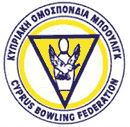 THE EMC 2009 MAIN PARTNERSTHE EMC 2009 MAIN PARTNERS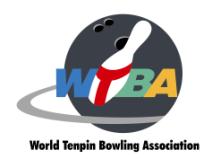 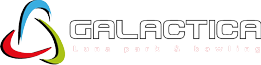 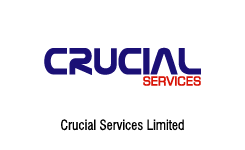 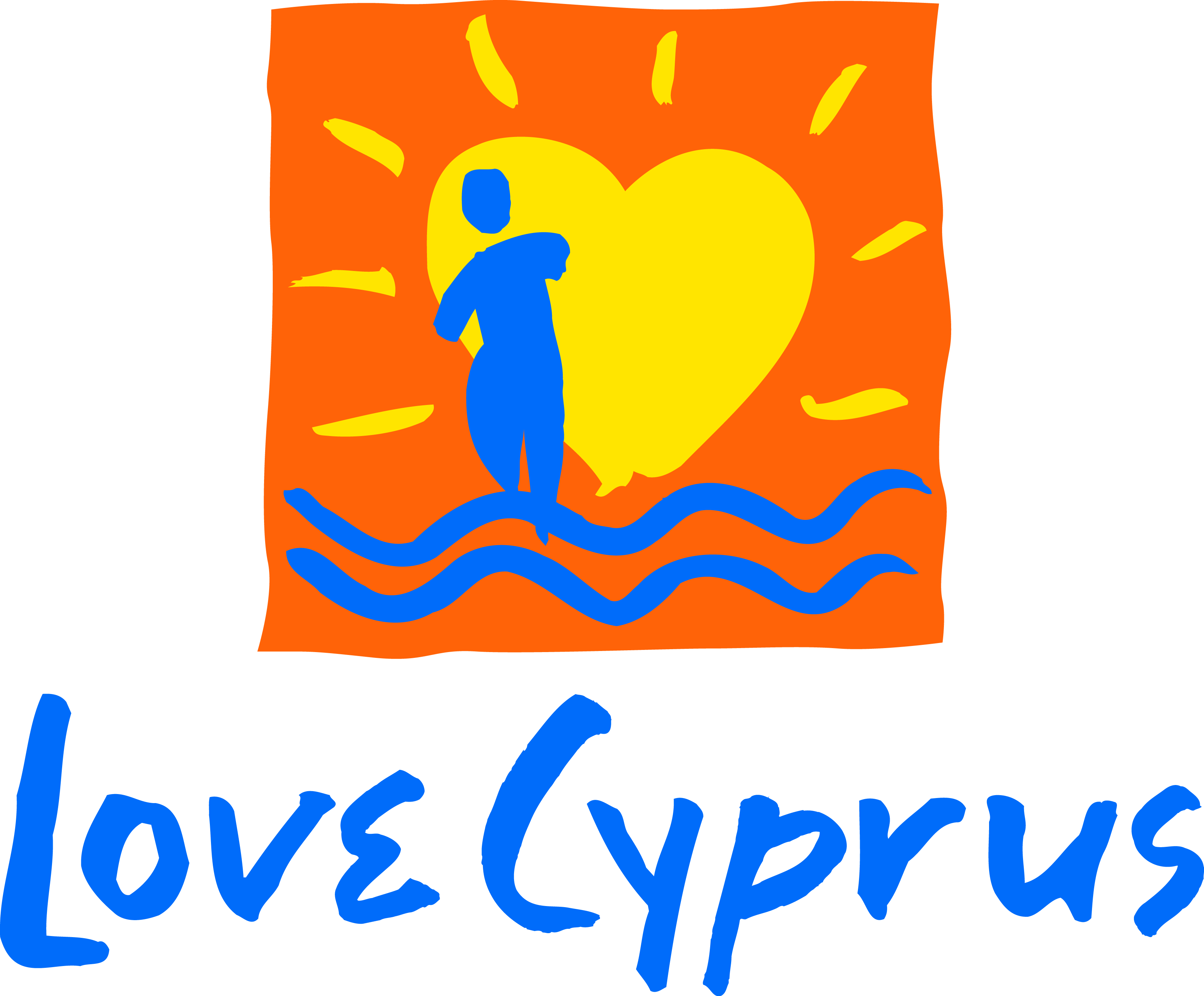 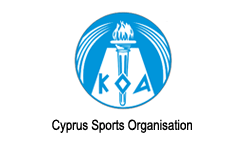 